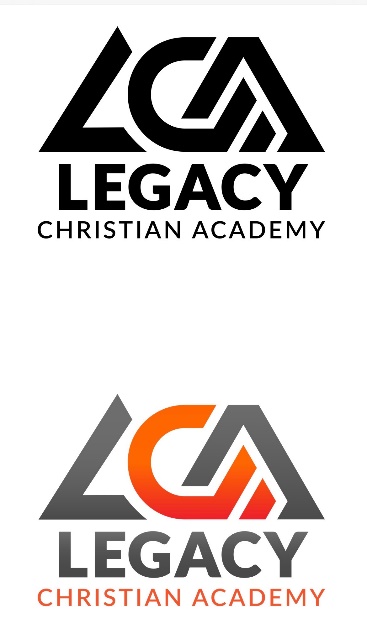 RE-ENROLLMENT FOR LEGACY CHRISTIAN ACADEMY2024-2025 School YearYour child’s re-enrollment will NOT be finalized until the items listed below have been completed in entirety and fees have been paid. Fees are due when submitting Intent to Enroll.  Remember to complete the process for each student you want to re-enroll. Intent to EnrollFee PaymentFinancial Agreement Emergency Contact FormMedical AgreementCooperation AgreementPhoto/Video/Audio Permission Technology/Social Media Agreement Behavioral Contract Student HandbookSpecial Dietary Medical Info (If applicable)Attachments: These are documents that can be downloaded and printed or read in your browser. Please read the documents. The Technology Manual and Parent-Student Handbook should be read by parents and students and the last page should be printed, signed, and turned into the main office. In the final step, parents will receive an official acceptance letter within 10 business days. Intent to Enroll 2024-2025Parent or Guardian InformationFather’s Name____________________________________Stepfather_______________________________________   Cell #_____________Email Address________________________________________________________ Father’s Place of Employment _____________________Work #_________________Mother’s Name____________________________________Stepmother_______________________________________   Cell #_____________Email Address________________________________________________________ Mother’s Place of Employment _____________________Work #_________________Legal Guardian/Other  Name__________________________    Cell #_____________Email Address________________________________________________________ Place of Employment_________________________        Work #_________________Applicant InformationChild’s Name __________________________________________________________                             first                                           middle                                       lastChurch AffiliationChurch Name____________________________________Pastor’s Name____________________________________ChurchAddress/City/State/Zip_______________________________________________Financial Agreement 2024-2025Parent/Guardian Name(s): ________________________________________________________________________                Last                                           First                                                    MiddleHome Address: ________________________________________________________________________                       Address                             City                                State                        ZipHome Phone #: ___________________ Email: _________________________________Children attending Legacy Christian AcademyRegistration: $150 - Due at time of application Tuition Payment Schedule: a 12-month period beginning on July 1 and ending on June 1; Tuition: $433.31/mo Grades K-5 ($5,200 for entire school year) an 11-month period beginning on August 1 and ending on June 1; Tuition: $472.73/mo Grades K-5 ($5,200 for entire school year) a 10-month period beginning on September 1 and ending on June 1; Tuition: $520.00/mo Grades K-5 ($5,200 for entire school year)Tuition Discounts Available: • Tuition Discounts - Only apply to families not receiving financial aid from LCA. • Families with multiple children enrolled - 2nd and each additional child enrolled receive a discount.Financial Aid: LCA is registered as a WV Hope Scholarship provider. We strongly encourage families to seek enrollment through this state funded program. Qualifications do need to be met to be eligible.LCA is able to offer a limited amount of financial assistance to qualifying families as funds are available. A separate Student Aid Application must be completed and returned to the school, prior to the beginning of the school year, or upon enrollment to be reviewed by the LCA Board. Receipt of financial aid one year does not guarantee that aid will be granted the next school year. A new application must be submitted before each school year. Families are also encouraged to pursue other assistance opportunities on their own. Financial assistance may also be available from your local church. Overdue Accounts: Accounts that are more than 45 days past due will be reviewed by the school board. Efforts will be made to work with families having difficulty meeting their financial responsibilities. Alternative payment schedules may be made available, but open communication by the parents is vital to any process. Likewise, it is important that parents follow through on any new agreements. Tuition Payment Process:All accounts will be handled through a financial management system. This system allows families the option of having payments directly withdrawn from their bank account or paying with a credit card (standard fees apply). Families will still have the option to pay bills at the school by check or cash. If a parent chooses this option, payments must be received by the office at least 5 days prior to due date. Each family is responsible for setting up an account with the schools financial management program. This program will correspond with families electronically about account balances and due dates. Late fees and penalties will apply to past due accounts in the amount of $25 plus 1.5% of the past due amount.At any time, the board may terminate the student(s) enrollment. I agree to meet my financial responsibility and understand that the registration fee and first month’s tuition are due on the dates as stated above. I also understand that if I cannot fulfill this agreement during the year, I will contact the Executive Director, Christy Morgan @ 304. 699.0482 or admin@buildthelegacy.org.Parent Signature: _________________________________ Date: __________________ Parent Signature: _________________________________ Date: __________________ Executive Director: ________________________________ Date:___________________Legacy Christian AcademyFinancial Information 2024-2025Enrollment/Financial FeesThe following fees are due upon enrollment and are non-refundable and non-transferable.Curriculum FeesThis fee includes consumable and non-consumable textbooks. Fees are due at enrollment.Tuition**All scholarship dollars are applied to tuition cost before any discounts are applied.Tuition Payment Process:All accounts will be handled through a financial management system. This system allows families the option of having payments directly withdrawn from their bank account or paying with a credit card (standard fees apply). Families will still have the option to pay bills at the school by check or cash. If a parent chooses this option, payments must be received by the office at least 5 days prior to due date. All accounts are due to be 1st of each month. Each family is responsible for setting up an account with the schools financial management program. This program will correspond with families electronically about account balances and due dates. Late fees and penalties will apply to past due accounts in the amount of $25 plus 1.5% of the past due amount.At any time, the board may terminate the student(s) enrollment. I agree to meet my financial responsibility and understand that the registration fee and first month’s tuition are due on the dates as stated above. I also understand that if I cannot fulfill this agreement during the year, I will contact the Executive Director, Christy Morgan @ 304. 699.0482 or admin@buildthelegacy.org.EMERGENCY CONTACT INFORMATION AND CONSENT FORMChild’s Name: ____________________________________________________ Birthdate: ____________________Address: _____________________________________________________________________________________Primary Language Spoken at Home: _______________________________________________________________Parent or Guardian #1: __________________________________________________________________________
Telephone: Home_______________________ Work ______________________ Cell Phone ___________________Parent or Guardian #2: __________________________________________________________________________
Telephone: Home______________________ Work ________________________Cell Phone __________________Emergency Contacts (to whom your child may be released to when parent or guardian cannot be reached) Name #1: _______________________________________________________Relationship: __________________ Address______________________________________________________________________________________Telephone: Home____________________ Work ______________________ Cell Phone _____________________Name #2: ___________________________________________________Relationship: ______________________Address______________________________________________________________________________________Telephone: Home______________________ Work ______________________ Cell Phone ____________________Written permission must be on file for anyone other than a parent/guardian to pick up your child from the center. Child’s Primary Medical Care Physician’s Name: __________________________________________________ Phone #: __________________Address:______________________________________________________________________________________In case of an emergency, hospital to take your child: ___________________________________________________ Child’s Health Insurance Name of Insurance Plan: _________________________________________________________________________Certificate Number (or ID) #: _______________________________ Group #: _______________________________
Policy Holder’s Name: ___________________________________________________________________________Special Conditions, Disabilities, Allergies, or Medical Information for Emergency Situations:  _____________________________________________________________________________________________Parent/Legal Guardian Consent and Agreement for Emergencies 

As parent/guardian, I give consent to have my child receive first aid by facility staff, and, if necessary, be transported to receive emergency care. I understand that I will be responsible for all charges not covered by insurance. I agree to review and update this information whenever a change occurs and at least once a year. 

Parent/Guardian #1 Signature: ___________________________________________________ Date: ___________Parent/Guardian #2 Signature: ___________________________________________________ Date: _________Legacy Christian Academy Medical AgreementEmergency InformationEmergency contact information should be updated every year during registration. Current, accurate information will enable us to contact you. If any information changes during the school year, contact the school immediately.Prescription MedicationIf prescription medication must be taken at school, the following procedures apply.Prescription Medication Parent Authorization Form – The parent/legal guardian must complete an authorization and instruction form entitled “School Medication Parent Authorization Form.” Your healthcare provider must also sign the form. You can make copies yourself or request additional forms from the school. The completed form must accompany the medication.The medicine, in the original container (along with authorization form), must be taken to the school office.At the designated time, the student will go to the office to take the medication. Assistance/ supervision will be given in accordance with the instructions on the authorization form.Unused medication should be retrieved from the office within one week after medication is discontinued or at the end of the school year. Otherwise, the medication will be disposed of.Non-Prescription (OTC) MedicationEvery student must have an "Over-the-Counter Medication Permission Form" signed by the parent prior to any OTC medication administration. This form must be updated EVERY school year. There will be No Exceptions!Student Illness/ InjurySick students who are contagious must not be sent to school. When a student becomes ill at school, the parent must arrange for the student to be taken home. Students must be fever free and/or no vomiting for 24 hours before returning to school. By working together, we can strive to ensure the health and well-being of every student.Current Medical ProblemsIf your child has asthma, food allergies, seizures, or any other medical problem, please fill out the applicable form and turn it in to the office. This will ensure that your child gets the proper treatment in case of an emergency. You ONLY need to return the form if this is applicable to YOUR child.ImmunizationsAll children attending a private or public school are required to receive certain immunizations. All students must have a current immunization report in their permanent file. If a student is not up-to-date on their immunizations, parents will receive an email or letter notifying them to send an updated immunization card as soon as possible.Release of Liability __________I agree to hold harmless, indemnify and release Legacy Christian Academy, their agents and employees and any volunteer from any liability for any injury or damage sustained with the minor while attending school activities. Medical Emergencies _________I hereby authorize Legacy Christian Academy personnel to provide emergency medical care for my child enrolled in the program. In the event that I cannot be reached, I hereby give permission to the physician selected by Legacy Christian Academy personnel to order x-rays, routine tests and treatment for the health of my child. I give permission to the physician selected by LCA personnel to hospitalize, secure proper treatment for and to order injection(s) and/or anesthesia and/or surgery for my child AFTER all emergency contact attempts have been made.By signing, I am authorizing, I understand and agree to LCA’s Medical Agreement Policy. If I have any questions, I will contact my child’s teacher or LCA Administration. Print Parent’s Name _______________________________ Parent’s Signature __________________________________________  Date___________________ PARENT COOPERATION AGREEMENTI/We have read and understand the school’s philosophy of Christian Education and the Statement of Faith. I/We agree with the mission and vision of Legacy Christian Academy.I/We, as parents, accept the challenge to “train up a child in the way he should go” (Proverbs 22:6), and I/we do state that this training will be carried out in the home.I/We place our trust in Legacy Christian Academy to extend that training more completely.I/We will faithfully support the school through our prayers and a positive attitude, and in keeping with Matthew 18:15, I/we am/are committed to giving a good report by sharing any complaints and negative comments only with the people involved. Unresolved issues will be taken care of using the school’s chain of command.I/We do hereby state that we have thoroughly read, understand, and agree to abide with the policies outlined in the school handbook. I/We understand that I/we have an obligation to be actively involved in the education of my/our child/children. I/We agree to uphold and support the high academics of this school by providing a place at home for my child to study, and to give my child encouragement in the completion of homework assignments.I/We understand that the standards LCA do not tolerate profanity, obscenity in word or action, dishonor to the Trinity and the Word of God, disrespect to the personnel of the school, or continued disobedience to the established policies of the school.I/We believe that discipline is necessary for the benefit of each student as well as for the entire school.I/We give permission to the teachers and administration to make and enforce school regulations in a manner consistent with Christian principles and discipline set forth in the Scriptures. I/We further agree that I/we will cooperate and discipline my child in the home as needed.I/We understand that there is always a risk of children transferring contagious viruses to each other, such as the flu, Covid-19, etc., through their interaction with other students while at school.I/We pledge that if, for any reason, my/our child does not respond favorably to the school, I/we will do everything in our power to cooperate with the school to help my child make the necessary adjustments. If these adjustments cannot be made, then I/we agree to quietly withdraw my/our child.I/We will support the school by involvement in Parent-Teacher conferences, school-sponsored meetings, and activities, and by offering volunteer service.I/We understand and will fulfill our financial commitment to pay for the educational services the school is providing for my child.I/We understand that assessments will be made to cover damages to the school, including breakage of windows, book damage, and the abuse of other personal property.I/We agree that I/we will not take to social media nor encourage other families to do so, should conflict arise with the school faculty/administration/students or their families.I/We pledge to follow the Matthew 18 principle of conflict resolution.I/We, as parent(s) of the student, do sincerely give my/our pledge to the above items. I/We understand that failure of the parent(s) or child to comply with the established regulations and discipline, parental commitment, or failure to meet financial obligations will forfeit the student’s privilege of attending Legacy Christian Academy.Parent Signatures:                                                                      Date ___________________________________________________________________                   ____________________________________ SCHOOL PHOTO RELEASE FORMDear Parent/Guardian: During the school year, we take photographs of school activities involving students to share the school’s positive vibe and updates. By which incidentally, some photographs may capture your child’s participation, directly or indirectly. These photos may be published through our website, social media pages, and news bulletins. With this, we seek for your consent in allowing us to publish photos which may involve your child to the said platforms. Photo Release Consent ___ I hereby allow the reproduction and publication of my child’s photograph(s). ___ I do not allow the reproduction and publication of my child’s photograph(s). Name of Student_______________________________________ Grade_______  Parent/Guardian Signature_______________________________________TECHNOLOGY/SOCIAL MEDIA AGREEMENTWith my signature, I am recognizing that I have received a copy of Legacy Christian Academy’s Technology/Social Media Manual. I understand that any violation of the LCA Electronic Devices, Social Media and Acceptable Use Policy Agreement may result in privileges being revoked; disciplinary action and/or appropriate legal action taken. I have read the LCA Electronic Devices, Social Media and Acceptable Use Policy. I agree to follow the rules contained in this policy. I understand that if I violate the rules my account can be terminated, and I may face other disciplinary and legal actions. I have read the LCA Electronic Devices, Social Media and Acceptable Use Policy Agreement and Limitation of Liability. I hereby release LCA and its personnel from any and all claims and damages of any nature arising from my child’s use the provided Internet and network capabilities. I understand that I can be held liable for damages caused by my child’s intentional misuse of the system. LIMITATION OF LIABILITYLCA will not be responsible for damage or harm to persons, files, data, or hardware. LCA will not be responsible for damage to personally-owned devices while they are on school property. While LCA employs filtering and other safety and security mechanisms, and attempts to ensure their proper function, it makes no guarantees as to their effectiveness. LCA will not be responsible, financially, or otherwise, for unauthorized transactions conducted over the school network. Parent Printed Name____________________________________________________________________Parent Signature ___________________________________________________ Date _______________ Student Name _____________________________________________________ Grade ______________ 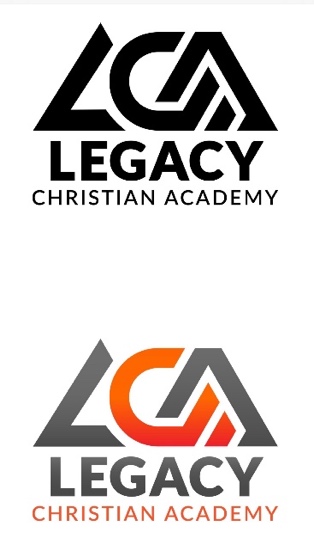 Behavioral ContractSchool Year: __________________Parent/Guardian Name: ________________________________________________________________________________             _________________ Name of Student                                                                                                        Grade In a Responsibility-Centered Discipline school, educators collaborate to identify values and skills – like respect, honesty, effort and academic competencies – that they want students to take with them as they grow up. A “restorative” approach focuses on teaching children to develop self-control, gentleness, peace and kindness (Galatians 5:22-23) as Christ has bestowed upon us. As we are Christ-like and being led by his Spirit, we to should exhibit these qualities in our walk. The objective is to teach students to recognize when they are too emotionally charged to make the best decisions and to focus them back to Christ for guidance on how to handle situations in a positive, Christian manner. Teachers and Administration will use supportive statements that build a relationship with students or identify a strength that he/she possesses. They remind the student of the expected behavior and explain where this expectation is not being met. The benefit of this standard of behavior is explained, and the student will be asked to come up with a solution to resolve his/her behavior issue. The Response-Ability Process enables students to take responsibility for their actions and to create solutions so we can be transformed through Christ. (Romans 12:2)While most students consistently observe these standards and behave safely and appropriately, there are times when misbehavior warrants intervention and consequences. Teachers and other staff use the Responsibility-Centered classroom and behavior management strategies to address such behavior. When these strategies are not successful in changing that behavior and/or serious incidents occur, it is necessary for additional action to be taken. The following are examples of disciplinary actions that may be taken in no particular order. Please Note: Careful consideration is given to individual situations, so that the school’s response to the student is appropriate. Consequences may be increased in cases of repeat offenses. Suspensions will be considered when behavior is disruptive and detrimental to the operation of the school.Possible consequences for behavior offenses (minor offenses handled by teacher & supported by administration)  Warning  Teacher contacts parent  Paper written regarding behavior signed by parent  Verbal apology  Removal from school activities  Staff/student conference  Lunch or after school detention with note/email home  Counselor referral  Conference with parents  Administration contacts parents  ISS- In school solution  Suspension  Fine for damages or stolen articles  ExpulsionI know that I have a right to: be in a safe, positive school, free from harassment/bullyingknow what is correct behavior and what behaviors may result in disciplinary actions; counseling by staff about my behavior and how it affects my education and welfare in school; due process of law when I violate school regulations for which I may be suspended/removed from class.I have received a copy of the Discipline Policy and understand the behavior that is required of my child.I understand that my participation in my child’s education will help him/her be successful in school. I have read this agreement and I will carry out the following responsibilities to the best of my ability.Encourage my child to be a respectful and peaceful member of the school community.Discuss the Discipline Policy with my child.Participate in parent conferences, class programs and other activities in which my child is involved.Bring my child to school on time every day and provide a quiet place for them to do their homework.Parent/Guardian Signature: _________________________________ Date__________________Grade to enter for 2024-2025GenderBirthdateNON-DISCRIMINATION STATEMENTLegacy Christian Academy admits students of any race, color, nationality, and ethnic origin to all the rights, privileges, programs, and activities generally accorded to or made available to students at the school. It does not discriminate on the basis of race, color, nationality, and ethnic origin in administration of its education, admissions, scholarships, athletics, and other school-administered programs.ACADEMIC INFORMATIONPrevious School Attended:Address/City/State/Zip CodeHas this child ever repeated a grade?    Yes          No                 If so, When?Has this child ever been suspended?     Yes          No                 If so, When?Has this child ever been expelled?         Yes          No                 If so, When?Has this child had any academic challenges?    Yes         No                 Explanation:Has this child had any disciplinary challenges?    Yes        No               Explanation:Has the child been treated for a nervous, mental or emotional disorder?  Yes      No           Explanation:LCA is a private Christian ministry, it is vital for fees and tuition to be paid when due. As a convenience to our school families, a monthly tuition plan is available. All accounts will be handled by our Executive Director and financial management system.Administration will correspond electronically with families about account balances and due dates. Late fees and penalties will apply to past due accounts. By signing below, you agree to pay tuition amount for your family as provided in the financial information.________________________________________     _______________________________________Father Signature                                                                                                        Date________________________________________ Social Security #________________________________________     _______________________________________Mother Signature                                                                                                        Date________________________________________ Social Security #NameGrade1.2.3.Registration Fee$150 per childCurriculum Fee$250 per child12 Month Plan11 Month Plan10 Month PlanYearly1 Child$433.31$472.73$520.00$5,2002 or MoreSee AdminSee AdminSee AdminDiscounted